PROGRAMA MUNICIPAL DE ESCUELA DE FAMILIAS. El próximo viernes 3 de mayo a las 18 h en el Centro Cívico Cultural, Beatriz Bonaga experta en coaching y neurociencia, dinamizará un interesante taller dirigido a familias sobre cómo mejorar la comunicación con nuestros hijos e hijas adolescentes.Para participar en esta formación es IMPRESCINDIBLE INSCRIBIRSE PREVIAMENTE, antes del día 2 de mayo, llamando al teléfono de Servicios Sociales: 976 661515 o mandando un mail a la dirección: bsocial@aytoejea.es ¿Cómo funciona el cerebro de un adolescente?; Retos a los que nos enfrentamos los padres y madres; Herramientas para mejorar la comunicación con los y las adolescentes, es el contenido que se abordará en este taller formativo.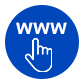 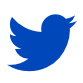 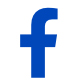 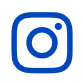 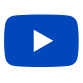 